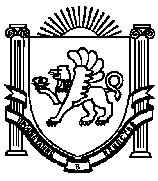 АДМИНИСТРАЦИЯ  ИЗОБИЛЬНЕНСКОГО  СЕЛЬСКОГО ПОСЕЛЕНИЯНИЖНЕГОРСКОГО  РАЙОНАРЕСПУБЛИКИ  КРЫМПОСТАНОВЛЕНИЕ05.06.2019  г.                                  с.Изобильное                                     №  50О внесении изменений в Постановление администрации № 91 от 06.09.2018 г. «Об утверждении Административного регламента предоставления                    муниципальной услуги «Предоставление заключения о соответствии проектной документации сводному плану подземных коммуникаций и сооружений на территории муниципального образования Изобильненское сельское поселениеНижнегорского района Республики Крым»       Руководствуясь Распоряжением Совета министров Республики Крым от 30.09.2017 № 1217-р ( с изменениями и дополнениями), Поручением Президента РФ от 05.12.2016 № Пр-2347ГС и связи приведением нормативного правового акта в соответствии действующих законодательств администрация Изобильненского сельского поселения                ПОСТАНОВЛЯЕТ:       1.Внести изменения в  Постановление в Постановление администрации № 91 от 06.09.2018 г. «Об утверждении Административного регламента предоставления                    муниципальной услуги «Предоставление заключения о соответствии проектной документации сводному плану подземных коммуникаций и сооружений на территории муниципального образования Изобильненское сельское поселениеНижнегорского района Республики Крым»::1.1. подпункт 2.4. пункта 2 Административного регламента изложить в новой редакции:                                                             «2.4. Срок предоставления муниципальной услуги составляет 14 рабочих дней со дня регистрации запроса»;        2. Обнародовать настоящее постановление на доске объявлений Изобильненского сельского совета и опубликовать на сайте: izobilnoe-sp.ru.     3. Постановление вступает в силу со дня его подписания и обнародования.     4. Контроль за исполнением данного постановления возложить на специалиста администрации по вопросам коммунальной собственности и земельным отношениям Мельник М.Н.Председатель Изобильненского сельского совета-глава администрации сельского поселения                                Л.Г.Назарова